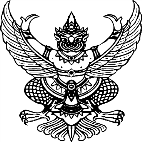  	 	บันทึกข้อความส่วนราชการ  	                                                                            โทร. ที่                                                  วันที่            เรื่อง  	การกันเงิน/ขยายเงินกันไว้เบิกจ่ายเหลื่อมปี ประจำปีงบประมาณ พ.ศ. 2566 เรียน  	รองอธิการบดีฝ่ายนโยบายและแผน	ตามหนังสือ                                              		จึงเรียนมาเพื่อโปรดพิจารณาอนุมัติ	(..........................................................)	หัวหน้าส่วนราชการลำดับรายการจำนวนเงินเลขที่กันเงิน/ขยายเงินกันรายชื่อเจ้าหนี้ (หน่วยงาน/บุคคล/บริษัท/ร้านค้า)วันลงนาม/วันครบกำหนด1.2.3.4.รวม............รายการ เป็นจำนวนเงิน ...................................บาทรวม............รายการ เป็นจำนวนเงิน ...................................บาทรวม............รายการ เป็นจำนวนเงิน ...................................บาทรวม............รายการ เป็นจำนวนเงิน ...................................บาทรวม............รายการ เป็นจำนวนเงิน ...................................บาทรวม............รายการ เป็นจำนวนเงิน ...................................บาท